PROGETTO FORMATIVO PERSONALIZZATO Tirocinio Curricolare                                                                                  A.S. 2023/2024                                                          ANAGRAFICA  GENERALETIROCINANTENome e Cognome  ---------------------------------------------------------------------------------------------------Nato a ------------------------------------------------------------------------      il   -----------------------------------               Residente in -----------------------------------------------------------------------------------------------------------N° Tel  residenza   -------------------------------------------------------     Cell genitori   ----------------------- Indirizzo e-mail studente e cell.  ---------------------------------------------------------------------------------                Codice Fiscale   Frequentante il Corso  di --------------------------------------------------------          Classe  --------------------SOGGETTO PROMOTOREDenominazione operatore: I.I.S. “A. Volta ”  (Istituto  Istruzione Superiore  Alessandro Volta)Sede legale in:   Via Giovanni XXIII  n° 9  –   LODIC. A. P.: 26900                      Provincia:  LODI                                Codice fiscale:   84505800155Telefono: 0371/35115		 Fax: 0371/31983                        Mail: lois00400e@istruzione.itSOGGETTO OSPITANTEDenominazione sociale:   Codice Ateco  2007 del settore di appartenenza_______________________________Sede legale: _ C. A. P. _________________  Provincia _______ Codice fiscale ______________________Sede operativa  ____________________________________________________________Telefono:     ________                          Mail:     Il soggetto ospitante dichiara:- di essere in regola con la vigente normativa sulla salute e sicurezza sui luoghi di lavoro- di essere in regola con la normativa di cui alla legge n.68 del 1999 e s.m.i.NATURA GIURIDICA: Datore di lavoro GESTIONE DEL TIROCINIOTIPOLOGIA DI TIROCINIOTirocinio curriculare II  cicloLE FUNZIONI DI TUTORAGGIOTUTOR DEL SOGGETTO PROMOTORE (TUTOR DIDATTICO ORGANIZZATIVO).NOMINATIVO: Prof. Marco Pucci                        TEL. : 334/3072528  Mail: marco.pucci@iisvolta.edu.it TUTOR DEL SOGGETTO OSPITANTE (TUTOR AZIENDALE)NOMINATIVO: _____________________________________________TELEFONO: _______________________________ MAIL: _______________________________________INQUADRAMENTO/INCARICO PRESSO L’AZIENDA: ESPERIENZE E COMPETENZE PROFESSIONALI RIFERITE AL TUTOR DEL SOGGETTO OSPITANTE________________________________________________________________________________________________________________________________________________________________________________________________________Tirocinanti affidati al tutor comprensivo del presente tirocinio all'avvio dello stesso ..N ............. (max.5).INDENNITA’ DI PARTECIPAZIONE/RIMBORSO SPESE DI PARTECIPAZIONEA discrezione del soggetto OspitanteGARANZIE ASSICURATIVE OBBLIGATORIEI.N.A.I.L.,   gestione  per conto dello StatoRESPONSABILITA’ CIVILE VERSO TERZIBENACQUISTA Assicurazioni srl  I.G.S. srl  Via Ligabue n° 2  04 100 Latina ( LT)  Polizza n° 38871OBIETTIVI E MODALITA’ DI SVOLGIMENTO DEL TIROCINIODurata del tirocinio:  _______ settimane           tot.      _____    oreData inizio del tirocinio: Avvio previsto per il        Data fine tirocinio: Conclusione prevista per il      Articolazione oraria:  Mattina: 	 dalle ore_______      alle ore ________Pomeriggio:  	dalle ore_______      alle ore ________Totale ore settimana n°______________                                                Nei giorni da:  attività  oggetto del tirocinio  AREA PROFESSIONALE DI RIFERIMENTO DELL'ATTIVITA' DI TIROCINIO Tecnici della produzione manifatturiera  Tecnici meccanici Disegnatori IndustrialiLo studente, in affiancamento al tutor, si occuperà di ____________________________________________________________________________________________________________________________________________________________________________________________________________________________________________________________________________________________________________ATTIVITÀ PER MACRO-AREE DI COMPETENZAPianificazione e organizzazione del proprio lavoro,Controllo e verifiche di conformità delle lavorazioni e dei prodotti,Gestione progetti,Lavorazione pezzi e complessivi meccanici,Montaggio di gruppi, sottogruppi e particolari meccanici,Adattamento in opera di particolari e gruppi meccanici. _______________________________________________ PROFILOIl diplomato in meccanica ha competenze specifiche nel campo dei materiali, nella loro scelta, nei loro trattamenti e lavorazioni; inoltre, ha competenze sulle macchine e sui dispositivi utilizzati nelle industrie manifatturiere, agrarie, dei trasporti e dei servizi nei diversi contesti economici.nelle attività produttive d’interesse, egli collabora nella progettazione, costruzione e collaudo dei dispositivi e dei prodotti, nella realizzazione dei relativi processi produttivi; interviene nella manutenzione ordinaria e nell’esercizio di sistemi meccanici ed elettromeccanici complessi; è in grado di dimensionare, installare e gestire semplici impianti industriali.risultati finali da conseguire in termini di competenze al termine del quinquennio :1 – Individuare le proprietà dei materiali in relazione all’impiego, ai processi produttivi e ai trattamenti.2 – Misurare, elaborare e valutare grandezze e caratteristiche tecniche con opportuna strumentazione.3 – Organizzare il processo produttivo contribuendo a definire le modalità di realizzazione, di controllo e collaudo del prodotto.4 – Documentare e seguire i processi di industrializzazione.5 – Progettare strutture, apparati e sistemi, applicando anche modelli matematici, e analizzarne le risposte alle sollecitazioni meccaniche, termiche, elettriche e di altra natura.6 – Progettare, assemblare, collaudare e predisporre la manutenzione di componenti, di macchine e di sistemi termotecnici di varia natura.7 – Organizzare e gestire processi di manutenzione per i principali apparati dei sistemi di trasporto, nel rispetto delle relative procedure.8 – Definire, classificare e programmare sistemi di automazione integrata e robotica applicata ai processi produttivi.9 – Gestire ed innovare processi correlati a funzioni aziendali.10 – Gestire progetti secondo le procedure e gli standard previsti dai sistemi aziendali della qualità e della sicurezza.FORMAZIONE IN MATERIA DI SALUTE E SICUREZZA SUL LAVOROIn applicazione al D. Lgs n° 81 del 2008, Titolo I, Capo III, Sezione IV, art. 37  “Formazione dei lavoratori e dei loro rappresentanti”, Il dirigente scolastico quale soggetto promotore, si impegna a garantire quanto stabilito dall’accordo Stato-Regioni del 21 dicembre 2011, in particolare: Formazione generale:  	 LEGISLAZIONE VIGENTE I SOGGETTI COINVOLTI DIRITTI E DOVERI DEI SOGGETTI AZIENDALI INDICAZIONE DI UN PIANO DI EMERGENZA RISCHI AMBIENTI INDUSTRIALIDurata del corso sulla Formazione Generale n° 4 oreFormazione specifica relativa alla classificazione di Rischio Medio, in particolare:Etichettatura sostanze pericolose,Segnaletica di sicurezza,Utilizzo dei Dispositivi di Protezione Individuali,Rischio incendio,Rischio Videoterminali,Movimentazione Manuali dei Carichi,Rischio Rumore,Rischio Elettrico.Durata del corso sulla Formazione Specifica  n° 8 ore     Durata complessiva del corso sulla Sicurezza  n° 12 oreL’organizzazione del corso, l’erogazione e  la certificazione finale sarà predisposta dal soggetto promotore (Istituzione scolastica) già individuata da precedenti accordi Stato-Regioni quale soggetto abilitato alla realizzazione e alla erogazione di corsi sulla sicurezza sul lavoro in ambito provinciale, utilizzando per lo specifico docenti interni abilitati.Infine, Dall’analisi del Documento di Valutazione del Rischi dell’azienda ospitante e del soggetto proponente, tenendo conto dei luoghi e delle mansioni che vedranno coinvolto lo studente beneficiario, si valuta:X         NON necessaria la sorveglianza sanitaria;Oppure:Dall’analisi del Documento di Valutazione del Rischi dell’azienda ospitante e del soggetto proponente, tenendo conto dei luoghi e delle mansioni che vedranno coinvolto lo studente beneficiario, si valuta:                  necessaria la sorveglianza sanitaria a carico del soggetto proponente 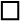 Si ribadisce ancora che il Soggetto ospitante richieda l'osservanza da parte dei tirocinanti delle norme vigenti, nonchè delle disposizioni aziendali in materia di sicurezza e di igiene del lavoro e di uso dei mezzi di protezione collettivi e dei dispositivi di protezione individuali messi a loro disposizione; prenda le misure appropriate affinchè i tirocinanti non accedano alle zone che li espongono ad un rischio grave e specifico.Si sottolinea che il tirocinante è in possesso di scarpe antinfortunistiche, occhiali, camice e guanti che è tenuto ad indossare durante l’attività lavorativa.OBBLIGHI DEL BENEFICIARIO DEL PERCORSO IN ALTERNANZACon la sottoscrizione del presente Progetto formativo, il tirocinante si impegna al rispetto delle seguenti regole nel corso del tirocinio:svolgere le attività previste dal presente Progetto formativo individuale e concordate con i tutor del soggetto promotore e del soggetto ospitante, osservando gli orari concordati, rispettando l’ambiente di lavoro e le esigenze di coordinamento dell’attività di tirocinio con l’attività del datore di lavoro; rispettare i regolamenti aziendali e le norme in materia di igiene, salute e sicurezza sui luoghi di lavoro ed in particolare garantire l’effettiva frequenza alle attività formative erogate ai sensi del D.Lgs. 81/08 “Testo Unico sulla salute e sicurezza sul lavoro”;completare in tutte le sue parti, l'apposito registro di presenza in azienda;eseguire i compiti secondo le indicazioni ricevute dal tutor del soggetto ospitante, nell’ambito di quanto previsto dal presente Progetto Formativo;frequentare gli ambienti aziendali e utilizzare le attrezzature poste a disposizione secondo i tempi e le modalità previste dal presente Progetto Formativo e che verranno successivamente fornite in coerenza con questo, rispettando in ogni caso le norme e le prassi aziendali di cui verrà portato a conoscenza.redigere, al termine del periodo di tirocinio, una relazione sull'attività svolta; rispettare gli obblighi di riservatezza circa processi produttivi, prodotti od altre notizie relative all'azienda di cui venga a conoscenza sia durante che dopo lo svolgimento del tirocinio;avvisare tempestivamente sia l' Azienda che la Scuola se impossibilitato a recarsi nel luogo del Tirocinio; a presentare idonea certificazione in caso di malattia;Raggiungere autonomamente la sede del soggetto ospitante in cui si svolgerà il tirocinio;Non pretendere compensi o indennizzi di qualsiasi natura in conseguenza della partecipazione al programma di tirocinio;Il tirocinante dichiara di essere a conoscenza che, ai sensi della Convenzione sopra richiamata:1. in caso di proprio comportamento tale da far venir meno le finalità del Progetto formativo, le parti potranno recedere dalla Convenzione stessa e conseguentemente interrompere il tirocinio;2. ha la possibilità di interrompere il tirocinio in qualsiasi momento, dandone comunicazione al tutor del soggetto promotore e al tutor del soggetto ospitante3.per la partecipazione al tirocinio riceverà, se previsto, quanto definito al precedente punto Indennità di partecipazione4. la valutazione dell'attività svolta nel corso del tirocinio sarà considerata nell'ambito o della certificazione complessiva del percorso formativo.Con la sottoscrizione del presente Progetto formativo, il tirocinante, il soggetto promotore e il soggetto ospitante si danno reciprocamente atto che il suddetto Progetto è parte integrate della convenzione e altresì dichiarano:Che le informazioni contenuto nel presente Progetto formativo sono rese ai sensi dell’articolo 47 del D.P.R. 28/12/2000 n. 445 e di essere consapevoli delle responsabilità penali cui può andare incontro in caso di dichiarazione mendace o di esibizione di atto falso o contenente dati non rispondenti a verità, ai sensi dell’articolo 76 del D.P.R. 28/12/2000 n. 445;Di esprimere, ai sensi del D.lgs. 30 giugno 2003, n. 196, il consenso al trattamento, anche automatizzato, dei dati personali contenuti nel presente Progetto formativo, inclusa la loro eventuale comunicazione a soggetti terzi specificatamente incaricati, limitatamente ai fini della corretta gestione del tirocinio, da parte del soggetto promotore e del soggetto ospitante e ai fini delle funzioni di controllo e monitoraggio, da parte di Regione Lombardia, fatto salvo quanto stabilito dall’art. 7 del D.lgs. 30 giugno 2003, n. 196.Data:Lodi, _______________ Firma per presa visione ed accettazione del Tirocinante del percorso in alternanza     __________________________________Il soggetto promotore    I.I.S  “A. VOLTA” Dirigente scolastico  prof. Marco De Giorgi  _________________________________Denominazione  Azienda ospitanteTimbro dell’Azienda Firma:  Dott./Ing./Sig.	    		          ___________________________________APPENDICE            (Nel caso di TIROCINANTE MINORENNE)Il sottoscritto _________________________________________________________________________Nato a _________________________________________                    il  ___________________________ Residente in  _________________________________________via  ______________________________C.A.P. __________________       Provincia ___________________________________________________Codice Fiscale _________________________________________________________________________In qualità di: ______________del Tirocinante ______________________________________________DICHIARADi aver preso visione:Della Convenzione sottoscritta dal soggetto promotore e dal soggetto ospitante sulla base della quale viene attuato il tirocinio;Del presente Progetto formativo Individuale;e di accettare integralmente quanto esposto, ed in particolare di quanto indicato alla sezione “Obblighi del tirocinante”:Di autorizzare mio figlio __________________________________________ a partecipare alle attività di tirocinio previste dal presente Progetto formativo, secondo le modalità in esso definite.Di assumere la piena responsabilità dei seguenti effetti della firma del Progetto formativo:Con la sottoscrizione del presente Progetto formativo, il tirocinante, il soggetto promotore e il soggetto ospitante si danno reciprocamente atto e altresì dichiarano alle Pubbliche Amministrazioni incaricate delle funzioni di controllo e monitoraggio delle attività di tirocinioChe le informazioni contenute nel presente Progetto formativo sono rese ai sensi dell’articolo 47 del D. P. R.  28/12/2000 n° 445 e di essere consapevole delle responsabilità  penali cui può andare incontro in caso di dichiarazione mendace o di esibizione di atto falso o contenente dati non rispondenti a verità, ai sensi dell’ articolo 76 del D. P. R.  28/12/2000  n° 45;Di esprimere, ai sensi del D. Lgs 30 giugno 2003 n° 196, il consenso al trattamento, anche automatizzato, dei dati personali e sensibili contenuti nel presente Progetto formativo, inclusa la loro eventuale comunicazione a soggetti terzi specificatamente incaricati, limitatamente ai fini della corretta gestione del tirocinio, da parte del soggetto promotore e del soggetto ospitante e ai fini delle proprie funzioni di controllo e monitoraggio, da parte di Regione Lombardia, fatto salvo quanto stabilito dall’Art. 7 del D. Lgs. n° 196 del 30 giugno 2003.Data:Lodi, _______________ 2023Firma per presa visione ed accettazione del genitore del Tirocinante minorenne        __________________________________Privato Pubblico Titolare Dipendente con contratto a tempo indeterminato Socio lavoratore Dirigente Responsabile